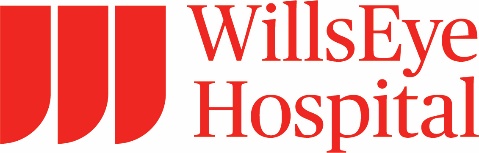 Ophthalmology for Pediatricians, Primary Care Physicians, and Allied Health Professionals (1/21/2023 @ 8 a.m. ET)Saturday, January 21, 2023Wills Eye AuditoriumConference Description:Register for Livestream Reminders Here!This course is designed to update the pediatrician, primary care physician, allied health professional and ophthalmologist on common ocular problems in the pediatric age group.  Emphasis will be on techniques for vision screening to detect amblyopia and strabismus.  Diagnosis and treatment of eye infections and the red eye in children will be discussed. New technologies to help the visually impaired will be presentedAt the conclusion of the course, participants should be able to:1 Discuss important new advances in the etiologies, diagnosis, and treatment/prevention of pediatric eye diseases and strabismus.2 Identify basic and clinical vision research that can be transformed into improved clinical care.2 Assess the role of new technologies in the evaluation and treatment of pediatric eye diseases.3 Describe factors that impact the effective delivery of the highest quality eye care for the pediatric patients, and patients with strabismus.5 Identify clinical, scientific, and ethical issues confronting the profession.6 Obtain information and tools through multiple facets to help ophthalmologists deliver high and efficient quality of care.Accreditation Statement:  The Wills Eye Hospital is accredited by the Accreditation Council for Continuing Medical Education to provide continuing medical education for physicians. Wills Eye Hospital designates this live educational activity for a maximum of 3.75 AMA PRA Category 1 Credits™.  Physicians should claim only the credit commensurate with the extent of their participation in the activity.MOC StatementSuccessful completion of this CME activity, which includes participation in the evaluation component, enables the learner to satisfy the Lifelong Learning, Self-Assessment, Improvement in Medical Practice and/or Patient Safety requirements for the American Board of Ophthalmology’s Continuing Certification program. It is the CME activity provider's responsibility to submit learner completion information to ACCME for the purpose of granting credit.Disclosure Statement:It is the policy of Wills Eye Hospital that the information presented at Wills Eye Hospital's CME activities will be commercially unbiased and based on scientific and clinical evidence. To help participants make judgments about the presence of commercial bias, Wills Eye Hospital provides information that planners and speakers have disclosed about financial relationships they have with commercial entities that produce, market, re-sell, or distribute health care goods or services consumed by, or used on, patients. All relevant financial relationships have been mitigated.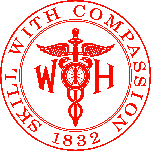 Name of individualIndividual's role in activityName of Ineligible Company(s) / Nature of Relationship(s)Ethan C Heck, MDActivity CoordinatorNothing to disclose - 11/03/2022Shaunna Lee, MDActivity CoordinatorNothing to disclose - 10/12/2022Anat R Feingold, MD, MPHFacultyNothing to disclose - 01/19/2023Judith Lavrich, MDFacultyNothing to disclose - 12/13/2022Sharon Lehman, MDFacultyNothing to disclose - 10/16/2022Jade Minor, MDFacultyNothing to disclose - 11/04/2022Rebecca Rosenberg, MSEFacultyNothing to disclose - 12/19/2022Bruce M. Schnall, MDFacultyNothing to disclose - 01/07/2023Kammi B. Gunton, MDFaculty, PlannerNothing to disclose - 01/08/2023Ralph C. Eagle Jr., MDOther Planning Committee MemberNothing to disclose - 06/07/2022